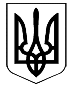 ОХТИРСЬКА МІСЬКА РАДАСЬОМЕ СКЛИКАННЯШІСТДЕСЯТ ШОСТА СЕСІЯРІШЕННЯ20.12.2019                                    м. Охтирка    			     № 1850-МРПро внесення змін до рішення Охтирської міської ради від 30.05.2019            № 1573-МР «Про передачу майна та грошових коштів комунальному некомерційному підприємству Охтирської міської ради «Охтирська центральна районна лікарня»У зв’язку з рухом матеріальних активів та зобов’язань в комунальному некомерційному підприємстві Охтирської міської ради «Охтирська центральна районна лікарня» за період з 01.04.2019 по 01.08.2019, відповідно до п. 30 ч. 1 ст. 26, ст. 60 Закону України «Про місцеве  самоврядування в Україні», п. 1.4.6 Методичних рекомендацій  Міністерства охорони здоров’я України з питань перетворення закладів охорони здоров’я з бюджетних установ у комунальні некомерційні підприємства, керуючись  ч.1 ст. 59 Закону України «Про місцеве самоврядування в Україні», міська рада вирішила:Внести зміни до додатку (передавального акту прав, зобов’язань та майна), затвердженого рішенням Охтирської міської ради від 30.05.2019 №1573-МР «Про передачу майна та грошових коштів комунальному некомерційному підприємству Охтирської міської ради «Охтирська центральна районна лікарня»», виклавши його у новій редакції (додається).Міський голова								 Ігор  АЛЄКСЄЄВДодаток до рішення міської ради20.12.019 № 1850-МР                                                           ЗАТВЕРДЖЕНО                                                                       рішенням 66 сесії                                                           Охтирської міської  ради                                                   сьомого скликання                                                               20.12.019 № 1850-МРПЕРЕДАВАЛЬНИЙ АКТПРАВ, ЗОБОВ’ЯЗАНЬ ТА МАЙНАКомунального закладу «Охтирська центральна районна лікарня» правонаступнику – Комунальному некомерційному підприємству Охтирської міської ради «Охтирська центральна районна лікарня».Підстави: рішення Охтирської міської ради від 20.12.2018 № 1399-МР  «Про реорганізацію (перетворення) комунального закладу «Охтирська центральна районна лікарня» в комунальне некомерційне підприємство Охтирської міської ради «Охтирська центральна районна лікарня»», стаття 78 Господарського кодексу України, статей 104 – 108 Цивільного кодексу України, п.п. 30 ч. 1 ст. 26, ст. 60 Закону України «Про місцеве  самоврядування», змін до деяких законодавчих актів України щодо удосконалення законодавства з питань діяльності закладів охорони здоров’я:  «Про державну реєстрацію юридичних осіб, фізичних осіб – підприємців та громадських формувань», «Основи законодавства України про охорону здоров’я», «Про державні фінансові гарантії медичного обслуговування населення»; розпорядження Кабінету  Міністрів України від 30.11.2016 р. № 1013-р «Про схвалення Концепції реформи фінансування системи охорони здоров’я», статей  78, 137  Господарського кодексу України, статей 104-108 Цивільного кодексу України, керуючись ч.1 ст. 59 Закону  України  «Про  місцеве  самоврядування  в Україні», у зв’язку з рухом матеріальних активів та зобов’язань за період з 01.04.2019 по 01.08.2019р.Керуючись зазначеними вище нормативно-правовими актами, комісія з реорганізації комунального закладу «Охтирська центральна районна лікарня» (далі - Комісія) у складі:Голова комісії з реорганізації (перетворення): Бабич Віктор Олександрович – головний лікар комунального закладу «Охтирська центральна районна лікарня» Заступник голови комісії з реорганізації (перетворення):Загребельна Людмила Петрівна – заступник головного лікаря комунального закладу «Охтирська центральна районна лікарня» з охорони материнства і дитинстваСекретар комісії з реорганізації (перетворення):Більченко Марина Олександрівна – заступник головного бухгалтера комунального закладу «Охтирська центральна районна лікарня»Члени комісії з реорганізації (перетворення): Колєснік Наталія Іванівна – заступник головного лікаря комунального закладу «Охтирська центральна районна лікарня» з економічних питаньГрицак Олена Миколаївна  - головний бухгалтер комунального закладу «Охтирська центральна районна лікарня»Кальченко Микола Пилипович – інженер комунального закладу «Охтирська центральна районна лікарня»Криворучко Вікторія Анатоліївна – начальник відділу кадрів  комунального закладу «Охтирська центральна районна лікарня» Члени комісії з реорганізації (перетворення) за згодою:Коваленко Оксана Володимирівна – начальник відділу охорони здоров’я Охтирської міської радисклали цей Передавальний акт про те, що всі зобов’язання перед кредиторами, усі права та обов’язки, а також всі активи і пасиви комунального закладу «Охтирська центральна районна лікарня» переходять до правонаступника – комунального некомерційного підприємства Охтирської міської ради «Охтирська центральна районна лікарня», а саме:       Вартість об’єктів визначена на підставі суцільної інвентаризації станом на 01.04.2019 та складеної ліквідаційної звітності станом на 01.08.2019.        Крім того, до комунального некомерційного підприємства Охтирської міської ради «Охтирська центральна районна лікарня» передається організаційно розпорядча документація, яка велась у комунальному закладі «Охтирська центральна района лікарня», зокрема: - документи податкової та статистичної звітності; - документація бухгалтерського обліку та фінансово-господарської діяльності закладу; - фінансова звітність, головна книга;- акти документальних перевірок фінансово-господарської діяльності;- листи про фінансово-господарську діяльність;- табелі, графіки виходу працівників лікарні на роботу;- листки та корінці листків непрацездатності;- шляхові листи та маршрут руху;- накази з основної діяльності;- протоколи засідань медичної ради;- протоколи патологоанатомічних лікарських конференцій;- протоколи засідань лікувально-консультативних комісій;- план основних організаційних заходів; - документи (довідки, інформація про діяльність та становище медичних закладів району);- основні показники розвитку діяльності охорони здоров’я Охтирського району; - звіт про надання медичної допомоги інвалідам Великої Вітчизняної війни.- статистичні звіти лікувально-профілактичних закладів ф.8, 9, 11, 12, 13, 16, 17, 19, 20, 21, 21-а, 24, 31, 33, 34, 36, 39, 50, 51, 60;- штатні розписи КЗ «Охтирська ЦРЛ»;- кошторис доходів та видатків;- акти про результати перевірок КЗ «Охтирська ЦРЛ»; -річний звіт про фінансово-господарську діяльність;- кошторис доходів та видатків профспілкового комітету; - фінансовий звіт про виконання бюджету профспілкового комітету;- зведений статистичний звіт профспілкового комітету;- накази з кадрових питань (особового складу);- тарифікаційні списки медичних працівників;- особові рахунки працівників; - звіти про суми нарахованої заробітної плати (доходу, грошового забезпечення, допомоги, компенсації) застрахованих осіб та сум нарахованого єдиного внеску на загальнообов’язкове державне соціальне страхування до органів, доходів і зборів України;-  медичні карти стаціонарних хворих;- журнал реєстрації наказів з основної діяльності;- журнал обліку наркотичних, психотропних, отруйних лікарських засобів;- вимоги відділень на отримання та видачу контрольованих речовин та накладні;- акти списання використаних ампул з-під наркотичних та психотропних лікарських засобів; - журнал передачі ключів від сейфу з підконтрольними препаратами;- журнал обліку використаних ампул з-під наркотичних та психотропних лікарських засобів;- акти про повернення повних ампул з відділень до фармацевта;- акти при неповному введенні наркотичного або психотропного препарату;- журнал обліку рецептурних бланків ф.3.;- протоколи засідання комісії по призначенню наркотичних та психотропних лікарських засобів;- висновки про призначення наркотичних препаратів;- державний акт на право постійного користування земельною ділянкою (серія ЯЯ № 277432 від 01 грудня 2009 року); - державний акт на право постійного користування земельною ділянкою (серія ЯЯ № 293308  від 13 липня 2006 року); - державний акт на право постійного користування земельною ділянкою (серія ЯЯ № 283179  від 15 червня 2011 року); - державний акт на право постійного користування земельною ділянкою (серія ЯЯ № 282712  від 19  липня  2007 року); - державний акт на право постійного користування земельною ділянкою (серія ЯЯ № 293303 від 13  липня  2006 року); - державний акт на право постійного користування земельною ділянкою (серія ЯЯ № 293304 від 13  липня  2006 року); - державний акт на право постійного користування земельною ділянкою (серія ЯЯ № 293306 від 13  липня  2006 року); - витяг з Державного реєстру речових прав на нерухоме майно про реєстрацію іншого речового права (індексний номер витягу 156039522  від  13  лютого  2019 року); - витяг з Державного реєстру речових прав на нерухоме майно про реєстрацію іншого речового права (індексний номер витягу 118138060  від  23  березня  2018 року); - витяг з Державного реєстру речових прав на нерухоме майно про реєстрацію іншого речового права (індексний номер витягу 118138146  від  23  березня  2018 року); - витяг з Державного реєстру речових прав на нерухоме майно про реєстрацію іншого речового права (індексний номер витягу 118138267  від  23  березня  2018 року); - витяг з Державного земельного кадастру про земельну ділянку (номер витягу НВ- 5902966062016 від 24 березня 2016 року).       Комісією з припинення юридичної особи вчинено всі передбачені законодавством дії стосовно порядку припинення юридичної особи – комунального закладу «Охтирська центральна районна лікарня» .Підпис голови комісії з реорганізації (перетворення)головний лікар комунального  закладу «Охтирська центральна районна лікарня»_________________________________В.О.Бабич Заступник голови комісії зреорганізації (перетворення) заступник головного лікаря комунального закладу «Охтирська центральна районна лікарня» з охорони материнства і дитинства _________________Л.П. ЗагребельнаСекретар комісії з реорганізації(перетворення) заступник головного бухгалтера комунального закладу «Охтирська центральна районна лікарня»_____________________ М.О.БільченкоЧлени комісії з реорганізації(перетворення): заступник головного лікаря комунального закладу «Охтирська центральна районна лікарня» з економічних питань____________________ __________Н.І.Колєснікголовний бухгалтера комунального закладу «Охтирська центральна районна лікарня»__________________________________________О.М.Грицак  інженер комунального закладу «Охтирська центральна районна лікарня»______________________ М.П.Кальченко начальник відділу кадрів  комунального закладу «Охтирська центральна районна лікарня»_________________________________________ В.А.Криворучко Члени комісії з реорганізації(перетворення) за згодою начальник відділу охорони здоров’я Охтирської міської ради _____________________________________ О.В.КоваленкоСекретар міської ради                                                     Валентина ПОПОВИЧрахунокНазва рахункуДебет, грн.Кредит, грн.примітка1011Земельні ділянки19302009,07Додаток  1  до передавального акту1013Будівлі, споруди та передавальні пристрої139581379,78Додаток  1  до передавального акту1014Машини і обладнання37130256,73Додаток  1  до передавального акту1015Транспортні засоби1578259,00Додаток  1  до передавального акту1016Інструменти, прилади, інвентар873539,28Додаток  1  до передавального акту1017Тварини та багаторічні насадження57044,99Додаток  1  до передавального акту1018Інші основні засоби30334,00Додаток  1  до передавального акту1112Бібліотечні фонди41927,82Додаток 2 до передавального акту1113Малоцінні необоротні матеріальні активи4177341,64Додаток 2 до передавального акту1114Білизна, постільні речі, одяг та взуття408279,15Додаток 2 до передавального акту1211Авторське та суміжні з ними права6497,00Додаток 2 до передавального акту1212Права користування природними ресурсами1262,00Додаток 2 до передавального акту1511Продукти харчування91183,10Додаток 2 до передавального акту1512Медикаменти та перев’язувальні матеріали1723570,53Додаток 2 до передавального акту1513Будівельні матеріали306594,51Додаток 2 до передавального акту1514Пально-мастильні матеріали9952,76Додаток 2 до передавального акту1515Запасні частини44595,18Додаток 2 до передавального акту1516Тара3669,62Додаток 2 до передавального акту1517Сировина і матеріали6130,39Додаток 2 до передавального акту1812Малоцінні та швидкозношувані предмети113784,18Додаток 2 до передавального акту1411Знос основних засобів32825497,191412Знос інших необоротних матеріальних активів2313774,311311Капітальні інвестиції в основні засоби2572590,92Додаток 2 до передавального акту1312Капітальні інвестиції в інші необоротні матеріальні активи323526,03Додаток 2 до передавального акту2313Реєстраційні рахунки592907,282213Грошові документи у національній валюті32088,432314Інші рахунки в Казначействі0,002116Дебіторська заборгованість за розрахунками з підзвітними  особами68792,585111Внесений капітал розпорядникам бюджетних коштів203188130,465411Цільове фінансування розпорядників бюджетних коштів2896116,955512Накопичені фінансові результати виконання кошторису-32916125,276413Розрахунки за депозитними сумами369306,056611Зобов’язання за внутрішніми розрахунками розпорядників бюджетних коштів400816,28Разом :209077515,97209077515,97